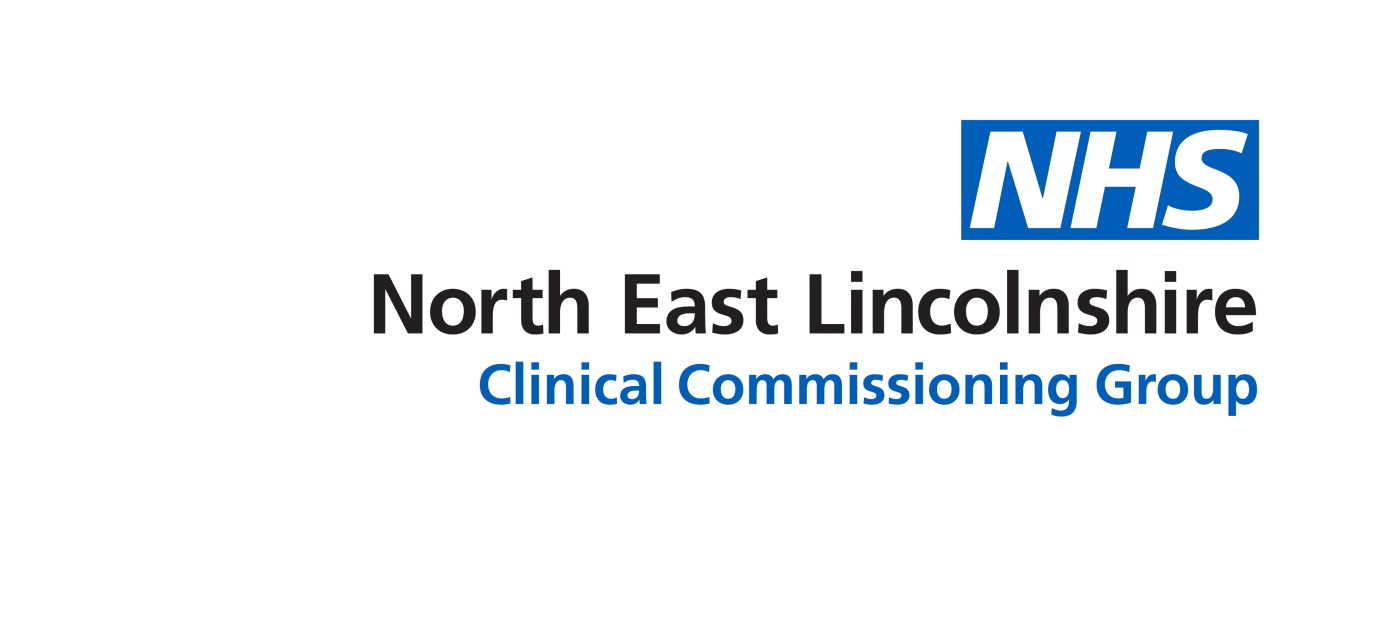 PURPOSE OF REPORT:The CCG Constitution requires that the Integrated Governance & Audit Committee produce an annual assurance report of the effectiveness of the committee for consideration by the Governing Body.To assess the effectiveness of the committee, the National Auditors Office (NAO) Assurance Committee Effectiveness Checklist has been used. The Integrated Governance & Audit Members approved the attached report at a meeting held in December 2019.   It demonstrates a positive picture of the activities of the committee for the past 12 months to December 2019.Please refer to appendices section for the self-assessment checklist The CCG Constitution requires that the Integrated Governance & Audit Committee produce an annual assurance report of the effectiveness of the committee for consideration by the Governing Body.To assess the effectiveness of the committee, the National Auditors Office (NAO) Assurance Committee Effectiveness Checklist has been used. The Integrated Governance & Audit Members approved the attached report at a meeting held in December 2019.   It demonstrates a positive picture of the activities of the committee for the past 12 months to December 2019.Please refer to appendices section for the self-assessment checklist Recommendations:Members are asked to consider & note the annual report. Members are asked to consider & note the annual report. Committee Process and Assurance:Integrated Governance & Audit Committee. Integrated Governance & Audit Committee. Implications:Risk Assurance Framework Implications:Risk Management is the responsibility of the Integrated Governance & Audit Committee. Failure to implement an effective risk management process could result in theCCG failing to effectively recognise and manage its principal risks which could prevent necessary mitigation being undertaken and potentially impact on our patients/community.There are no associated risks included on the CCG Board Assurance Framework or Risk Register Risk Management is the responsibility of the Integrated Governance & Audit Committee. Failure to implement an effective risk management process could result in theCCG failing to effectively recognise and manage its principal risks which could prevent necessary mitigation being undertaken and potentially impact on our patients/community.There are no associated risks included on the CCG Board Assurance Framework or Risk Register Legal Implications:None  relevant for this reportNone  relevant for this reportData Protection Impact Assessment implications (DPIA):Are you implementing a new system, data sharing arrangement, project, service redesign or changing the way you work?Data Protection Impact Assessment implications (DPIA):If yes to the above – have the DPIA screening questions been completed?Data Protection Impact Assessment implications (DPIA):Does this project involve the processing of personally identifiable or other high risk data?Data Protection Impact Assessment implications (DPIA):If yes to the above has a DPIA been completed and approved?Equality Impact Assessment implications:An Equality Impact Analysis/Assessment is not required for this report                            An Equality Impact Analysis/Assessment is not required for this report                            Finance Implications:None  relevant for this reportNone  relevant for this reportQuality Implications:This report details a neutral impact on quality.                                                                                            The report will not make any impact on experience, safety or effectiveness.  This report details a neutral impact on quality.                                                                                            The report will not make any impact on experience, safety or effectiveness.  Procurement Decisions/Implications (Care Contracting Committee):None  relevant for this reportNone  relevant for this reportEngagement Implications:
None  relevant for this reportNone  relevant for this reportConflicts of Interest Have all conflicts and potential conflicts of interest been appropriately declared and entered in registers which are publicly available?     Yes              NoHave all conflicts and potential conflicts of interest been appropriately declared and entered in registers which are publicly available?     Yes              NoLinks to CCG’s Strategic Objectives Sustainable services                                        Empowering people Supporting communities                                Delivering a fit for purpose organisation Sustainable services                                        Empowering people Supporting communities                                Delivering a fit for purpose organisationNHS Constitution:https://www.gov.uk/government/publications/the-nhs-constitution-for-englandhttps://www.gov.uk/government/publications/the-nhs-constitution-for-englandAppendices / attachments